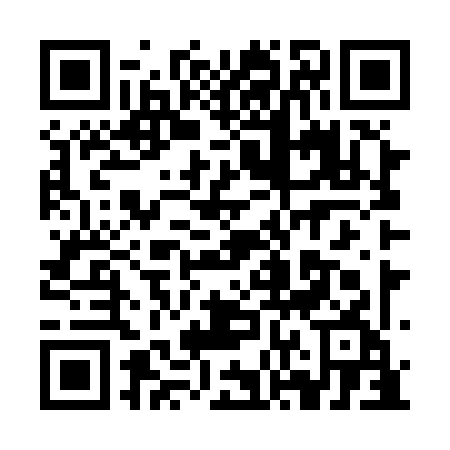 Ramadan times for Bourg-les-Neiges, Quebec, CanadaMon 11 Mar 2024 - Wed 10 Apr 2024High Latitude Method: Angle Based RulePrayer Calculation Method: Islamic Society of North AmericaAsar Calculation Method: HanafiPrayer times provided by https://www.salahtimes.comDateDayFajrSuhurSunriseDhuhrAsrIftarMaghribIsha11Mon5:405:407:0312:534:536:446:448:0812Tue5:385:387:0112:534:556:466:468:0913Wed5:365:366:5912:534:566:476:478:1114Thu5:345:346:5712:534:576:496:498:1215Fri5:325:326:5512:524:586:506:508:1416Sat5:295:296:5312:524:596:516:518:1517Sun5:275:276:5112:525:006:536:538:1718Mon5:255:256:4912:515:016:546:548:1919Tue5:235:236:4712:515:036:566:568:2020Wed5:215:216:4512:515:046:576:578:2221Thu5:195:196:4312:515:056:586:588:2322Fri5:175:176:4112:505:067:007:008:2523Sat5:155:156:3912:505:077:017:018:2624Sun5:125:126:3712:505:087:037:038:2825Mon5:105:106:3512:495:097:047:048:2926Tue5:085:086:3312:495:107:057:058:3127Wed5:065:066:3112:495:117:077:078:3328Thu5:045:046:2912:485:127:087:088:3429Fri5:015:016:2712:485:137:107:108:3630Sat4:594:596:2612:485:147:117:118:3831Sun4:574:576:2412:485:157:127:128:391Mon4:554:556:2212:475:167:147:148:412Tue4:524:526:2012:475:177:157:158:423Wed4:504:506:1812:475:187:177:178:444Thu4:484:486:1612:465:197:187:188:465Fri4:464:466:1412:465:207:197:198:486Sat4:434:436:1212:465:217:217:218:497Sun4:414:416:1012:465:227:227:228:518Mon4:394:396:0812:455:237:237:238:539Tue4:374:376:0612:455:247:257:258:5410Wed4:344:346:0412:455:257:267:268:56